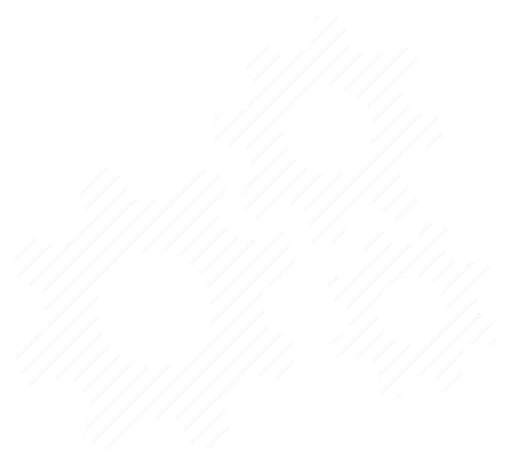 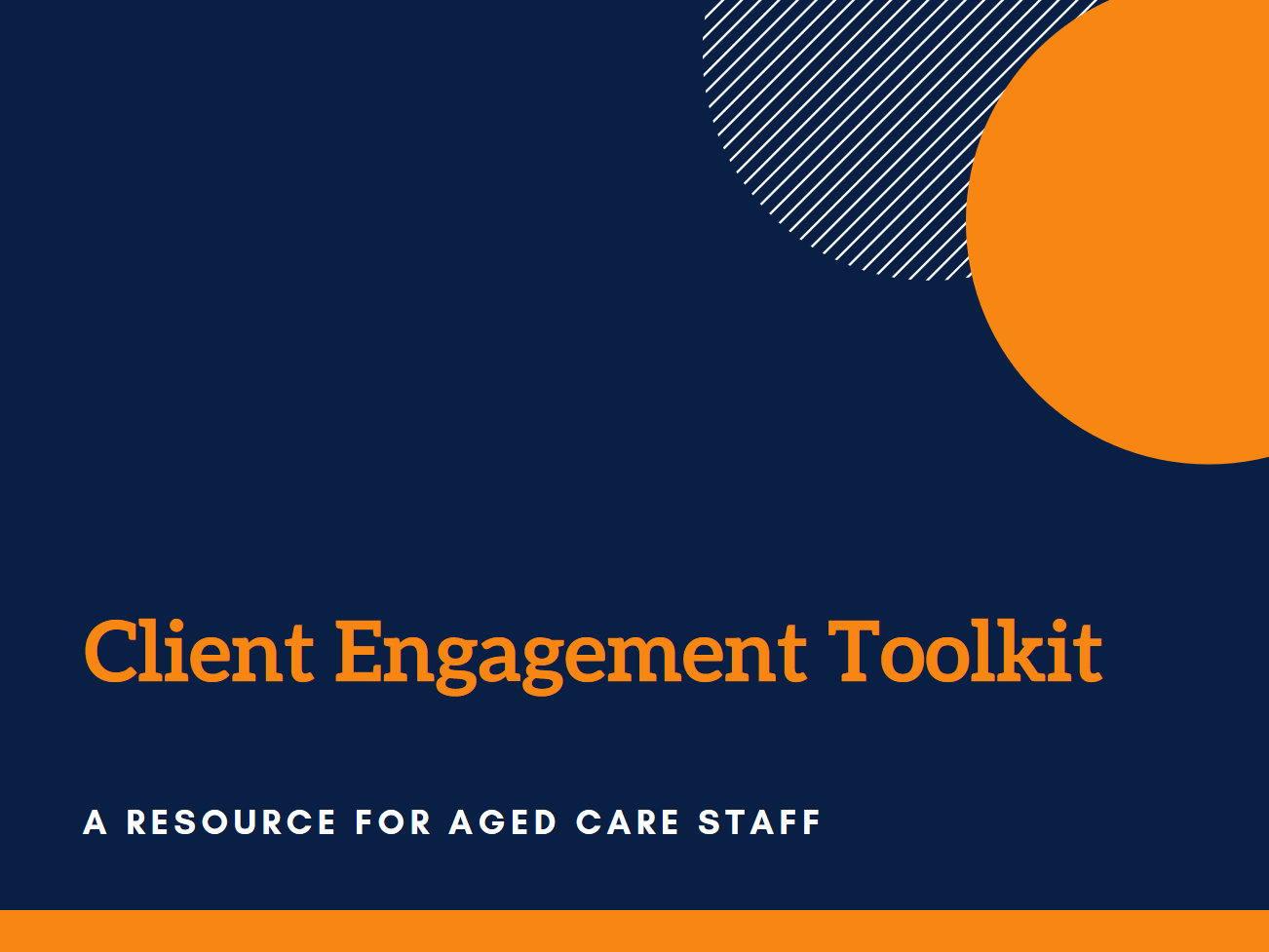 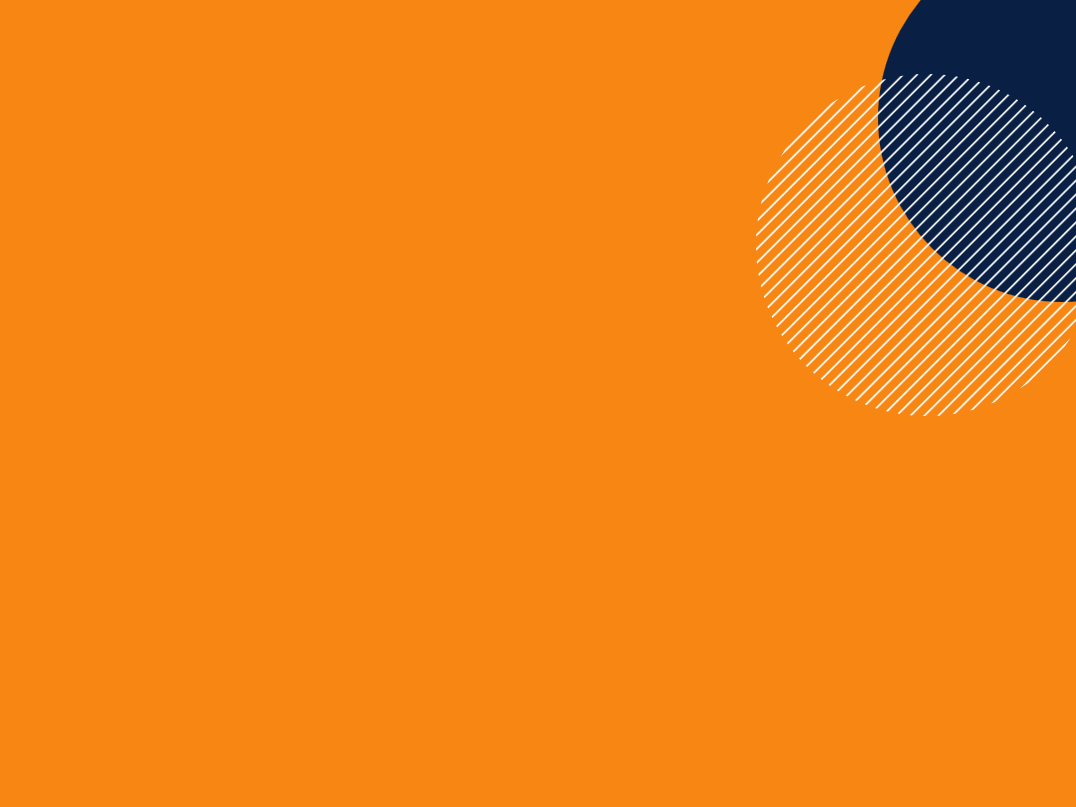 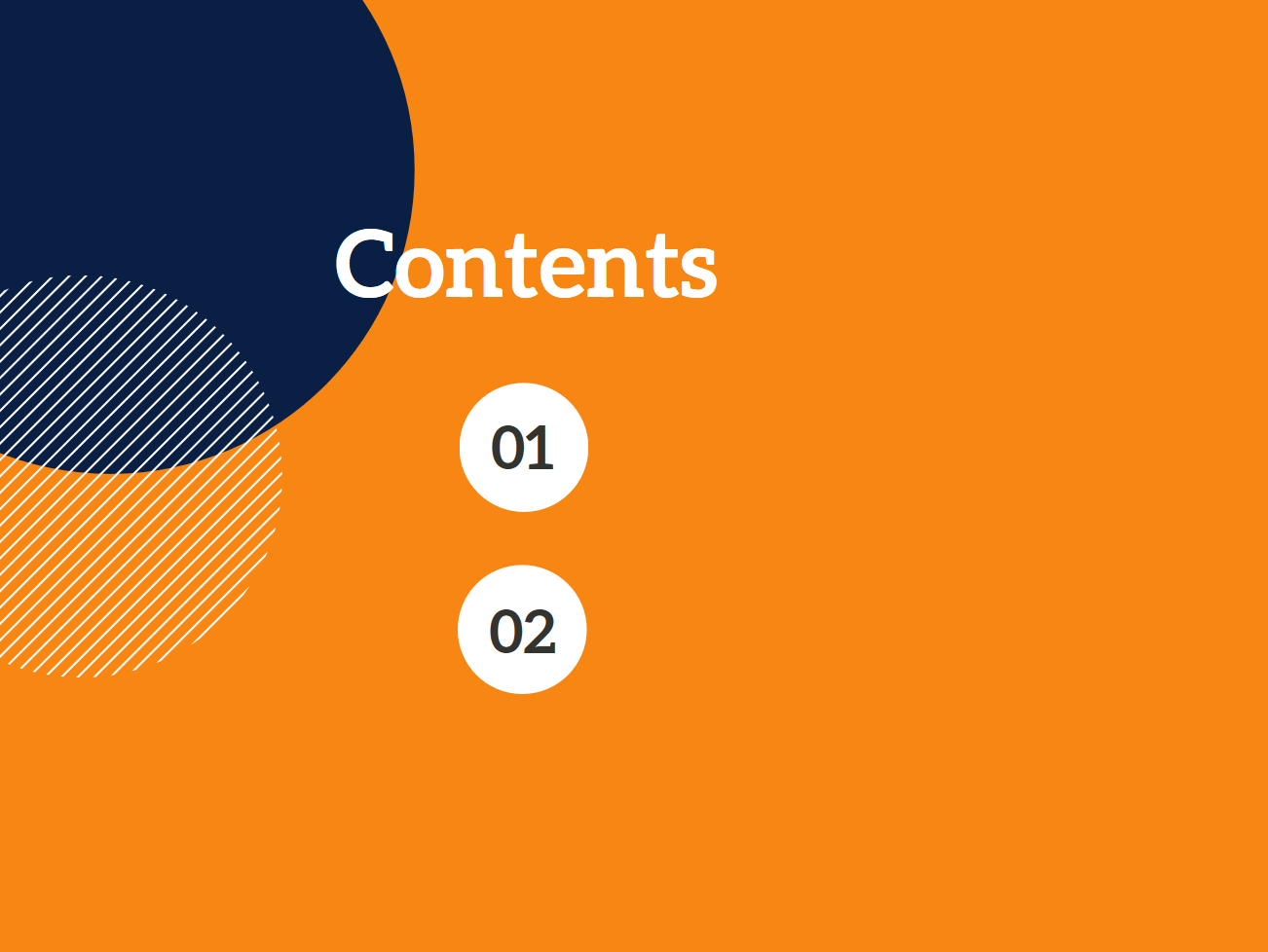 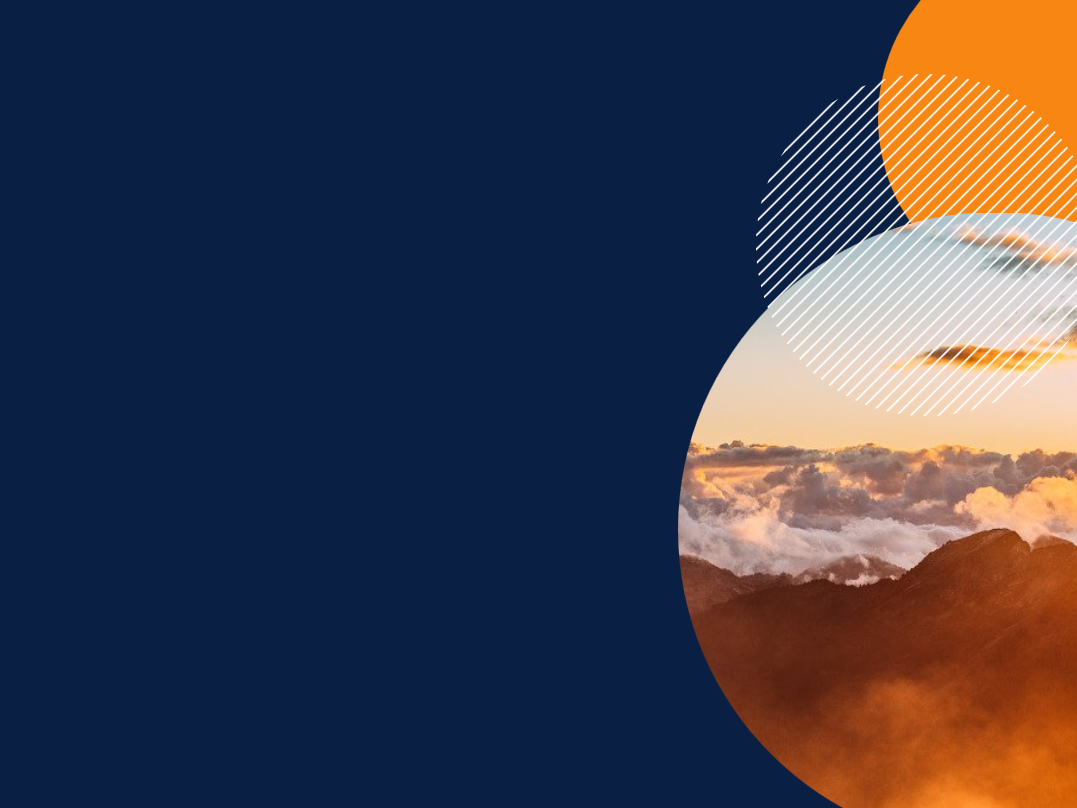 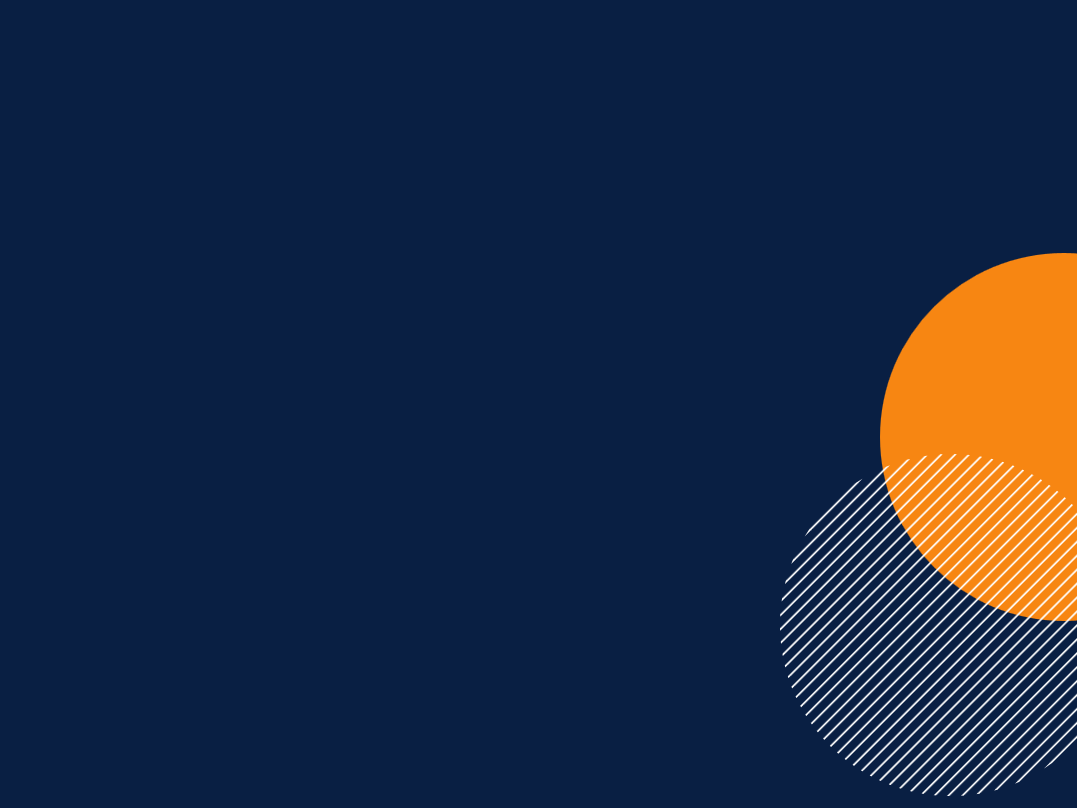 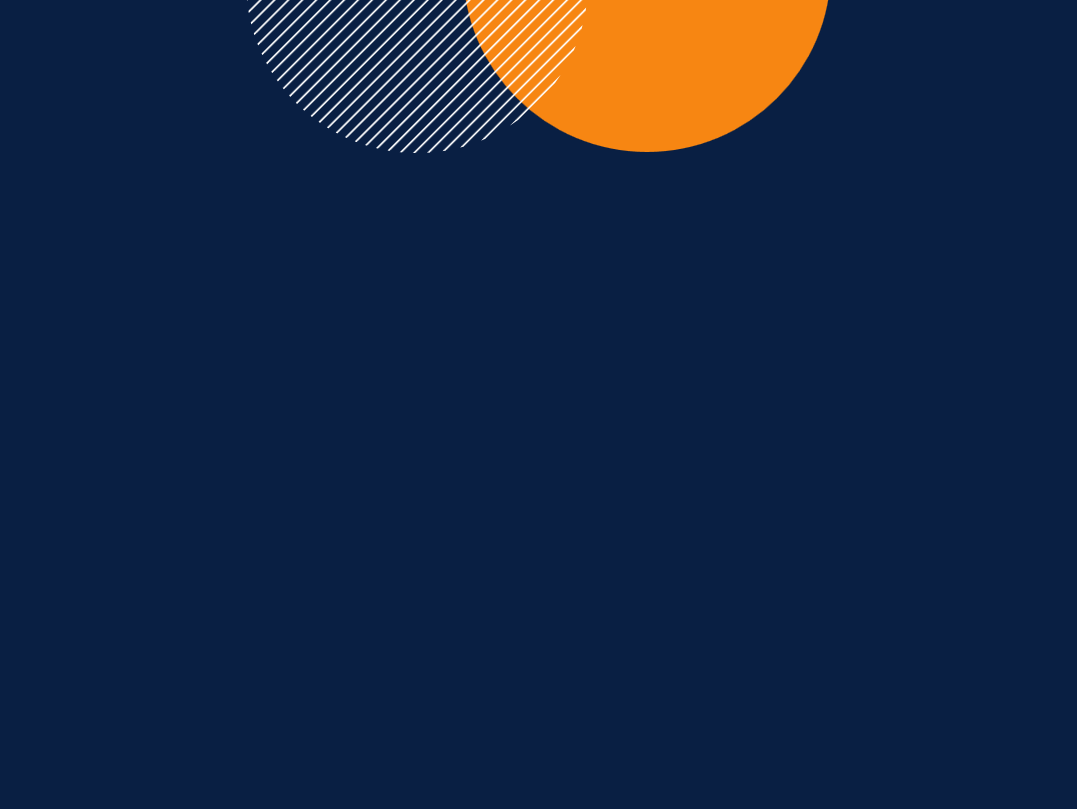 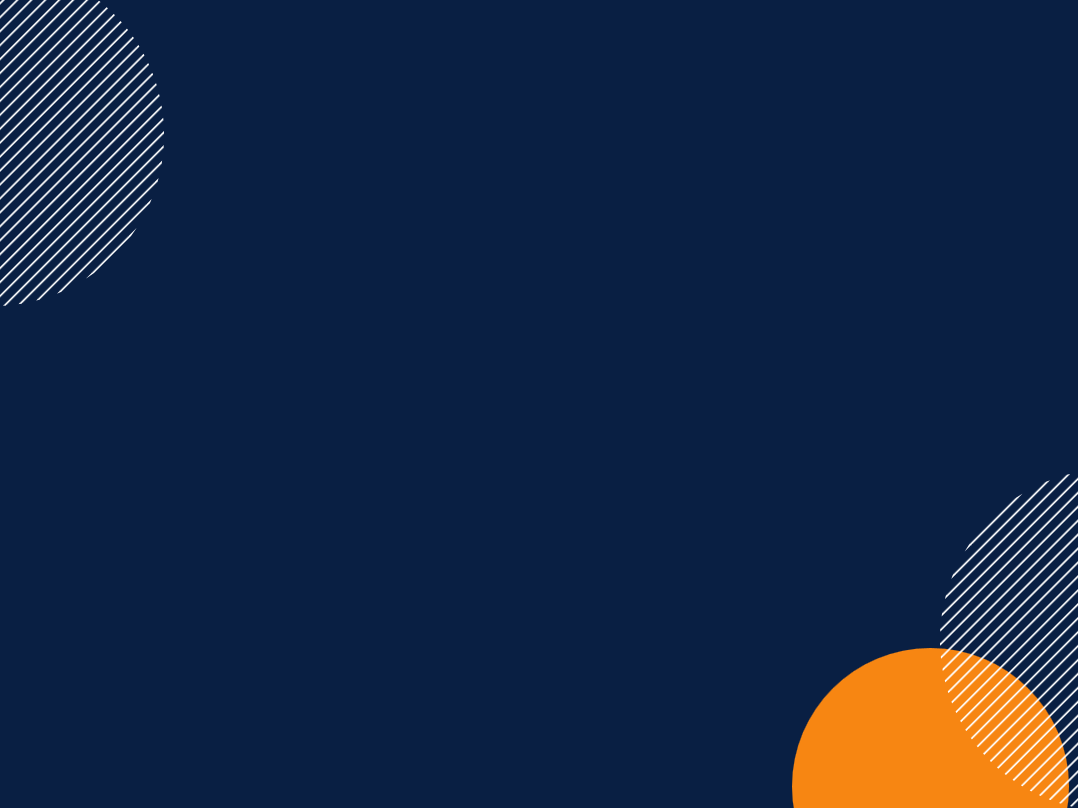 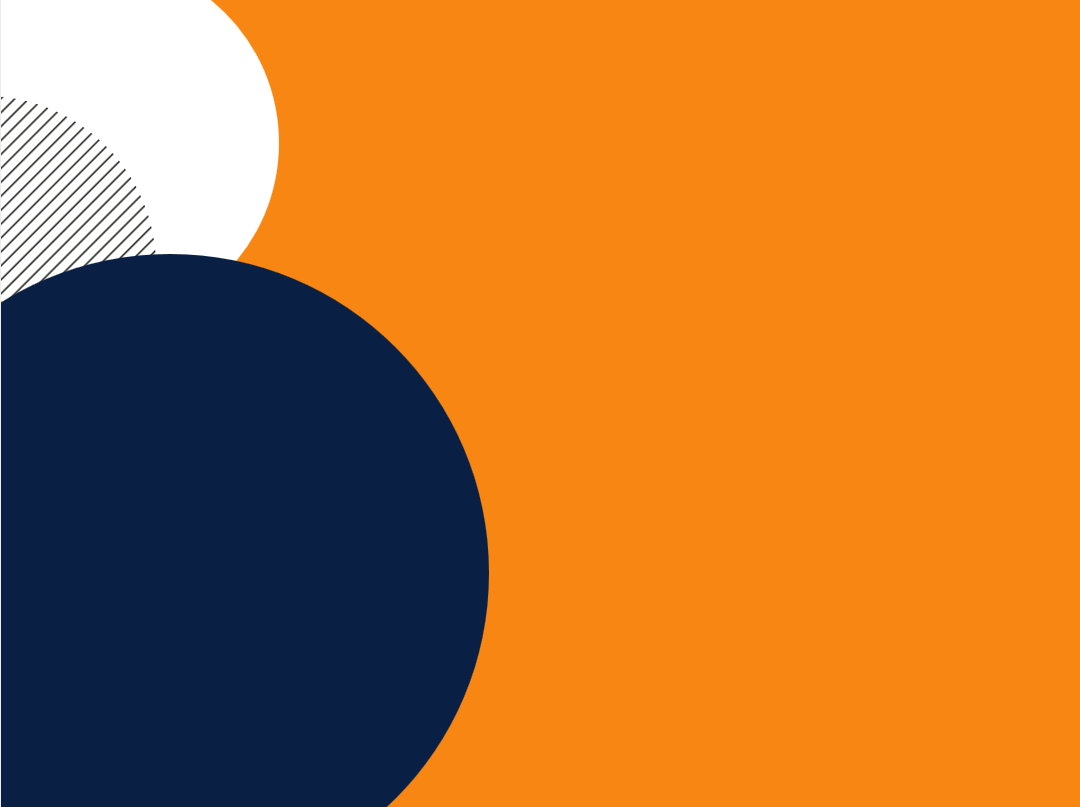 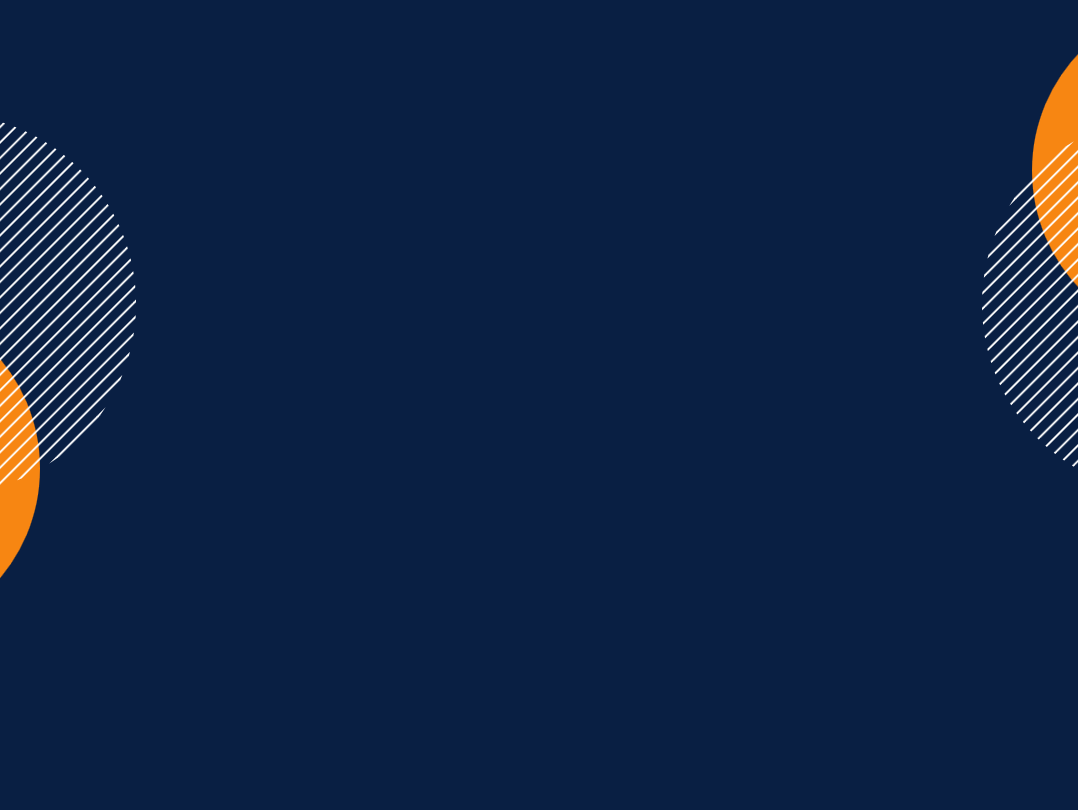 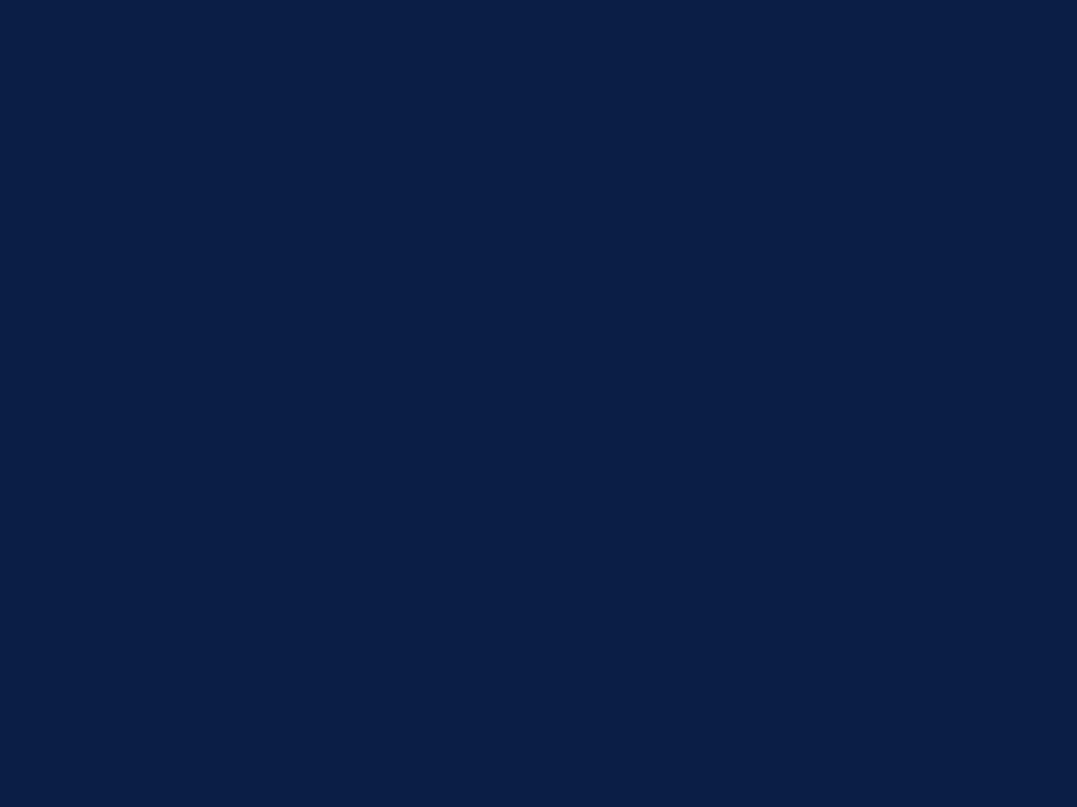 Tool 1Need for Action Tool 2Action Planner Tool 3Monitoring and EvaluationReferencesAnthony P. & Crawford P. (2000). Service user involvement in care planning: the mental health nurse's perspective. Journal of Psychiatric and Mental Health Nursing, 7: 425–434.Adams, J. R., & Drake, R. E. (2006). Shared decision-making and evidence-based practice. Community Mental Health Journal, 42, 87–105.Branfield, F. & Beresford, P. (2006). Making user involvement work: Supporting service user networking and knowledge. York: Joseph Rowntree Foundation.CommunityWest (2016). Step Forward Together Toolkit https://www.communitywest.com.au/cw-resources/co-production/step-forward-together-resourcesConsumer Focus Collaboration (2000). Improving health services through consumer participation: A resource guide for organisations. Canberra: Commonwealth Department of Health and Aged Care. Department of Health and Human Services Tasmania [DHHS] (2009). Your care, your say: Consumer and community engagement.  Hobart: Department of Health and Human Services Tasmania.Dialogue by Design (2012). A handbook of public and stakeholder engagement. London: Dialogue by Design.Kings Fund (2013). Experience-based co-design. Available at https://www.kingsfund.org.uk/projects/ebcdHealth Canada (2000). Health Canada policy toolkit for public involvement in decision making.  Ottawa: Minister of Public Works and Government Services Canada. Health Service Executive (2010). Service user involvement methods: A guidance document.  Dublin: Health Service Executive. Home and Community Care (2009/2010). HACC Model for client engagement. Tasmania: Home and Community Care.National Resource Centre for Consumer Participation in Health (2003). Organisational self-assessment and planning tool for consumer and community participation: A tool for organisations involved in health policy and education. LaTrobe University.Queensland Health (2002). Consumer and community participation toolkit for Queensland Health staff. Queensland: Queensland Health. Queensland Health (2010). Consumer engagement framework. Brisbane: Queensland Health.Queensland Health (2010). Consumer and community engagement and patient involvement and participation in health service planning, delivery and evaluation. Brisbane: Queensland Health.Queensland Health (2012). Developing a consumer and community engagement strategy: A toolkit for hospital and health services. Brisbane: Queensland Health. Social Care Institute for Excellence (2007). Developing measures for effective service user and carer participation. London: Social Care Institute for Excellence.Social Care Institute for Excellence (2008). The participation of adult service users, including older people, in developing social care. London: Social Care Institute for Excellence.Tasmanian Council of Social Service (2012). Consumer engagement handbook for HACC services in Tasmania. Battery Point: TasCOSS.World Café. Available at http://www.theworldcafe.com/Our current engagement with clients and their familiesHow we engage with clients and families: What we engage with them about: How we find out what they think about how we engage: What needs to be changedWhat people have told us about how we engage:Issues we have identified:What we can do about itThings we can change:Things we need to escalate to a higher level in our organisation:Why we are doing this projectWhat is the issue about client engagement that we want to address? What do we want to achieve? Does this issue relate to:  engagement with individual clients about their own wants and needs, decisions or plans for our whole service, or  decisions or plans for our whole organisation?Who are the clients, staff, and other stakeholders affected by this issue? Our ideas for what we can doIt is now time to brainstorm potential ideas to address the issue you would like to focus on. You may like to brainstorm with other colleagues to get their ideas. It helps to get all your thoughts down on paper, even if you don’t use them for your project. Remember, all ideas are useful! As you think about your ideas, consider whether they are possible in your service or in the organisation, whether they will be effective to solve your issue, and whether they are feasible projects for you to do. You may like to use a whiteboard or butcher’s paper for this process, or a mind mapping tool. You could create a mind map, a table, or a series of dot points – it’s up to you. Once you have brainstormed some ideas, choose one to focus on and use the next pages to start developing up your project plan.What we are going to doWhat is our project idea? How are we going to do it? Who is going to do itWho are our team members? Who are our project leaders? What will be each person’s role?  How often will we meet?  Who else needs to be involvedClientsStaffExternal stakeholdersPractical Issues to ConsiderTimeHow long will our planned project take? Is there a time limit by which we need to be finished? How much time will we need to allocate in our schedules to complete this project? How much time will we be asking clients, staff, and stakeholders to give to participate in the project? Getting people thereAre the people we want to involve close enough to us to participate in person? Do we need to find a way to involve them by telephone, internet or post? Are we, or they, going to need to travel? Are any of the people we want to involve particularly difficult to reach? If so, what is our plan to address this? What are the potential costs of participation to clients, staff, or stakeholders?  Do we need to reimburse them or provide an incentive?  No YesIf so, what will this be?  Making sure people can do what we’re asking of themWhat knowledge and skills do we need to complete this project?  Do we have these skills and knowledge?  No YesDo we need some training or extra support?  No YesIf so, what do we need and how will we access this? Do we need special resources such as interpreters, communications aids, or special technology?  No YesIf so, how will we access these? What knowledge and skills do our clients, staff, or external stakeholders need to participate in this project?  Do they have these?  No YesDo we need to provide some training or extra support?  No YesIf so, what do we need to provide and how will we provide it? TroubleshootingThis checklist is to get you thinking about some things that can create problems for effective engagement. You may not find they are all relevant to your project; however, this list will help you ensure you have considered all the potential problems you might encounter, before you start. You can cross them off as you deal with them, and there is space below each for your own notes.Being open and responsive What do we believe about clients’ views, and how they should express them? How will we make sure we are open to their contributions?  What are the power differences between clients, other staff and ourselves that might affect our project? ☐ How can we make sure clients and other staff feel empowered to contribute?  How will we make sure we are open to other staff members’ views and contributions and properly respond to these?  How will we make sure we and our clients share an understanding and expectations about their participation and its outcomes? Making people comfortable Do we know what attitudes and beliefs these clients and staff hold about participation?   Do the people we want to involve have a good relationship with each other, or with our organisation?   How will we address these issues to make sure everyone feels comfortable contributing?  Being inclusive How diverse are the clients, staff, and stakeholders we want to involve? How well do we understand these differences?   How might these differences affect participation in our project?  What is our plan to address these issues?  Is there more we need to know about our clients, staff, or stakeholders before we can involve them effectively? Ethics and legalitiesAre there any potential ethical or legal issues (e.g. consent, privacy)?  No YesIf so, how will we deal with these? Evaluation and reporting planHow we will evaluate our projectOngoing assessment of activities is important to contribute to performance monitoring and reporting. There are a number of key things to think about. It is important to consider why you are evaluating your project. Think about who will use the findings, and what they will be used for.Your evaluation can include both the effects of the project, and the process of the engagement you have undertaken. Your evaluation should also consider whether the engagement has been real and meaningful for the people you have involved. It is important to be clear about what change you expected to see, and who you expected it to affect. You might be interested in outcomes in areas such as: care; quality and safety; communication; efficiency and resources; appropriateness of services; health literacy; service accessibility; and timeliness of services.    You may want to include feedback from both those you involved and others who weren’t involved in your project.You need to decide how best to measure the change you expect to see.  You might, for example, be interested in people’s verbal or written feedback about your project, or you might like to use service data, existing client survey data, clinical information, or specific measures designed for particular quality indicators.You need to consider whether you are looking for short term outcomes, long term outcomes, or both. This will affect then how you want to measure your outcomes.  Monitoring and evaluation should occur a number of times throughout the project.You need to think about who will conduct the evaluation. Consider what skills they will need, and what resources are needed. Power differences between the people involved – such as between clients, care and nursing staff, managers, and families – can affect how open people will be in their feedback. It may also be useful for different people to be responsible for different aspects or different stages of evaluation.Why do we need to evaluate our project? How will the findings be used, and by whom? Who will conduct the evaluation? What do we want to know about how our project went?What results or outcomes from our project do we want to measure? How will we measure these outcomes? When will we measure these outcomes? How will we document what we find?How we will report back about our projectHow will we report back to clients, staff, and external stakeholders?  How will we report back to the organisation? When will we report back on the results of our project? What resources do we need to provide this feedback? BudgetDirect costsWhat will our project cost? How do we plan to access the funding we need? Other resourcesWhat other resources do we need? How do we plan to access these resources? What other “in kind” contributions will the organisation need to make?  Who needs to approve our budget? When will we review our budget?  Our planApprovals Have we checked the organisation’s guidelines and policies and is our project in line with the organisation’s position about clients and their contribution?  Have we talked to our manager about our project and obtained their support? Do we need any additional approvals?  No YesIf so, who do we need to ask? Once you have made a plan and have all the approvals you need, you are ready to start your project!Follow your plan, and remember to monitor your progress along the way.You can use Tool 3 – Monitoring and Evaluation to help you monitor your progress.Date of reviewWhat we didWhat happenedWhat we have achieved: What didn’t go to plan: What other people told us about how our activity went: What we learned New issues we identified: New actions we need to take: Budget reviewAre we successfully sticking to our budget?  Yes NoIf not, what additional expenses do we need to include?  What we are going to do next When it will be done Who is responsible 